Правовая грамотность родителей      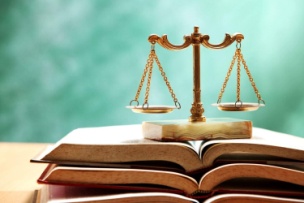 Нормы административного и уголовного законодательства. Ответственность несовершеннолетних  и их родителей (законных представителей).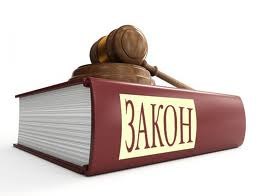 Кодекс Российской Федерации об административных правонарушениях      Статья 2.3. Возраст, по достижении которого наступает        административная   ответственность 1. Административной ответственности подлежит лицо, достигшее к моменту совершения  административного правонарушения возраста шестнадцати лет. 2. С учетом конкретных обстоятельств дела и данных о лице, совершившем административное правонарушение в возрасте от шестнадцати до восемнадцати лет, комиссией по делам несовершеннолетних и защите их прав указанное лицо может быть освобождено от административной ответственности с применением к нему меры воздействия, предусмотренной федеральным законодательством о защите прав несовершеннолетних.Статья 5.35. Неисполнение родителями или иными законными представителями несовершеннолетних обязанностей по содержанию и воспитанию несовершеннолетних1. Неисполнение или ненадлежащее исполнение родителями или иными законными представителями несовершеннолетних обязанностей по содержанию, воспитанию, обучению, защите прав и интересов несовершеннолетних - влечет предупреждение или наложение административного штрафа в размере от ста до пятисот рублей (в ред. Федерального закона от 22.06.2007 N 116-ФЗ).2. Нарушение родителями или иными законными представителями несовершеннолетних прав и интересов несовершеннолетних, выразившееся в лишении их права на общение с родителями или близкими родственниками, если такое общение не противоречит интересам детей, в намеренном сокрытии места нахождения детей помимо их воли, в неисполнении судебного решения об определении места жительства детей, в том числе судебного решения об определении места жительства детей на период до вступления в законную силу судебного решения об определении их места жительства, в неисполнении судебного решения о порядке осуществления родительских прав или о порядке осуществления родительских прав на период до вступления в законную силу судебного решения либо в ином воспрепятствовании осуществлению родителями прав на воспитание и образование детей и на защиту их прав и интересов, - влечет наложение административного штрафа в размере от двух тысяч до трех тысяч рублей (часть 2 введена Федеральным законом от 04.05.2011 N 98-ФЗ).3. Повторное совершение административного правонарушения, предусмотренного частью 2 настоящей статьи, - (в ред. Федерального закона от 23.07.2013 N 196-ФЗ) влечет наложение административного штрафа в размере от четырех тысяч до пяти тысяч рублей или административный арест на срок до пяти суток (часть 3 введена Федеральным законом от 04.05.2011 N 98-ФЗ).Статья 6.9. Потребление наркотических средств или психотропных веществ без назначения врача1. Потребление наркотических средств или психотропных веществ без назначения врача, за исключением случаев, предусмотренных частью 2 статьи 20.20, статьей 20.22 настоящего Кодекса, - (в ред. Федеральных законов от 05.12.2005 N 156-ФЗ, от 21.12.2013 N 365-ФЗ) влечет наложение административного штрафа в размере от четырех тысяч до пяти тысяч рублей или административный арест на срок до пятнадцати суток (в ред. Федеральных законов от 22.06.2007 N 116-ФЗ, от 28.12.2010 N 417-ФЗ).2. То же действие, совершенное иностранным гражданином или лицом без гражданства, - влечет наложение административного штрафа в размере от четырех тысяч до пяти тысяч рублей с административным выдворением за пределы Российской Федерации либо административный арест на срок до пятнадцати суток с административным выдворением за пределы Российской Федерации (часть 2 введена Федеральным законом от 28.12.2010 N 417-ФЗ).Примечание. Федеральным законом от 25.11.2013 N 313-ФЗ с 25 мая 2014 года примечание к статье 6.9 будет дополнено предложением следующего содержания: "Действие настоящего примечания распространяется на административные правонарушения, предусмотренные частью 3 статьи 20.20 настоящего Кодекса."Примечание. Лицо, добровольно обратившееся в медицинскую организацию для лечения в связи с потреблением наркотических средств или психотропных веществ без назначения врача, освобождается от административной ответственности за данное правонарушение. Лицо, в установленном порядке признанное больным наркоманией, может быть с его согласия направлено на медицинскую и (или) социальную реабилитацию и в связи с этим освобождается от административной ответственности за совершение правонарушений, связанных с потреблением наркотических средств или психотропных веществ (в ред. Федерального закона от 25.11.2013 N 317-ФЗ).Примечание. Федеральным законом от 25.11.2013 N 313-ФЗ с 25 мая 2014 года данный документ будет дополнен статьей 6.9.1.Статья 6.24. Нарушение установленного федеральным законом запрета курения табака на отдельных территориях, в помещениях и на объектах (введена Федеральным законом от 21.10.2013 N 274-ФЗ)1. Нарушение установленного федеральным законом запрета курения табака на отдельных территориях, в помещениях и на объектах, за исключением случаев, предусмотренных частью 2 настоящей статьи, - влечет наложение административного штрафа на граждан в размере от пятисот до одной тысячи пятисот рублей.2. Нарушение установленного федеральным законом запрета курения табака на детских площадках - влечет наложение административного штрафа на граждан в размере от двух тысяч до трех тысяч рублей.Статья 7.17. Уничтожение или повреждение чужого имуществаУмышленное уничтожение или повреждение чужого имущества, если эти действия не повлекли причинение значительного ущерба, - влечет наложение административного штрафа в размере от трехсот до пятисот рублей (в ред. Федерального закона от 22.06.2007 N 116-ФЗ).Статья 7.27. Мелкое хищениеМелкое хищение чужого имущества путем кражи, мошенничества, присвоения или растраты при отсутствии признаков преступлений, предусмотренных частями второй, третьей и четвертой статьи 158, частями второй, третьей и четвертой статьи 159, частями второй, третьей и четвертой статьи 159.1, частями второй, третьей и четвертой статьи 159.2, частями второй, третьей и четвертой статьи 159.3, частями второй и третьей статьи 159.4, частями второй, третьей и четвертой статьи 159.5, частями второй, третьей и четвертой статьи 159.6 и частями второй и третьей статьи 160 Уголовного кодекса Российской Федерации, - (в ред. Федерального закона от 29.11.2012 N 207-ФЗ) влечет наложение административного штрафа в размере до пятикратной стоимости похищенного имущества, но не менее одной тысячи рублей или административный арест на срок до пятнадцати суток (в ред. Федеральных законов от 08.12.2003 N 161-ФЗ, от 22.06.2007 N 116-ФЗ, от 16.05.2008 N 74-ФЗ).Примечание. Хищение чужого имущества признается мелким, если стоимость похищенного имущества не превышает одну тысячу рублей (в ред. Федеральных законов от 31.10.2002 N 133-ФЗ, от 22.06.2007 N 116-ФЗ, от 16.05.2008 N 74-ФЗ).Статья 11.1. Действия, угрожающие безопасности движения на железнодорожном транспорте и метрополитене (в ред. Федерального закона от 27.07.2010 N 195-ФЗ).1. Повреждение железнодорожного пути, сооружений и устройств сигнализации или связи либо другого транспортного оборудования, сбрасывание на железнодорожные пути или оставление на них предметов, которые могут вызвать нарушение движения поездов, - влечет наложение административного штрафа на граждан в размере от трех тысяч до пяти тысяч рублей либо административный арест на срок до пятнадцати суток; на должностных лиц - от двадцати тысяч до пятидесяти тысяч рублей. (в ред. Федерального закона от 27.07.2010 N 195-ФЗ).2. Несоблюдение установленных габаритов при погрузке и выгрузке грузов - влечет наложение административного штрафа на должностных лиц в размере от двух тысяч до трех тысяч рублей. (в ред. Федерального закона от 22.06.2007 N 116-ФЗ).3. Повреждение защитных лесонасаждений, снегозащитных ограждений или других путевых объектов - влечет наложение административного штрафа на граждан в размере от трехсот до пятисот рублей; на должностных лиц - от пятисот до одной тысячи рублей. (в ред. Федерального закона от 22.06.2007 N 116-ФЗ).4. Нарушение правил проезда гужевым транспортом и прогона скота через железнодорожные пути, а равно нарушение правил выпаса скота вблизи железнодорожных путей - влечет предупреждение или наложение административного штрафа на граждан в размере ста рублей; на должностных лиц - от ста до трехсот рублей. (в ред. Федерального закона от 22.06.2007 N 116-ФЗ).5. Проход по железнодорожным путям в неустановленных местах - влечет предупреждение или наложение административного штрафа в размере ста рублей. (в ред. Федерального закона от 22.06.2007 N 116-ФЗ).6. Нарушение правил безопасности движения и эксплуатации железнодорожного транспорта на железнодорожных путях общего пользования, железнодорожных путях необщего пользования или на железнодорожных переездах, за исключением случаев, предусмотренных частями 1 - 5 настоящей статьи, если эти действия не содержат уголовно наказуемого деяния, - влечет наложение административного штрафа в размере от одной тысячи до двух тысяч рублей. (часть шестая введена Федеральным законом от 28.12.2009 N 380-ФЗ).Статья 12.1 Управление транспортным средством, не зарегистрированным в установленном порядке, транспортным средством, не прошедшим государственного технического осмотра или технического осмотра (в ред. Федерального закона от 24.07.2007 N 210-ФЗ).1. Управление транспортным средством, не зарегистрированным в установленном порядке, - влечет наложение административного штрафа в размере от пятисот до восьмисот рублей. (в ред. Федеральных законов от 05.04.2010 N 47-ФЗ, от 23.07.2013 N 196-ФЗ)1.1. Повторное совершение административного правонарушения, предусмотренного частью 1 настоящей статьи, - влечет наложение административного штрафа в размере пяти тысяч рублей или лишение права управления транспортными средствами на срок от одного до трех месяцев. (часть 1.1 введена Федеральным законом от 23.07.2013 N 196-ФЗ)2. Управление легковым такси, автобусом или грузовым автомобилем, предназначенным и оборудованным для перевозок людей, с числом мест для сидения более чем восемь (кроме места для водителя), специализированным транспортным средством, предназначенным и оборудованным для перевозок опасных грузов, которые не прошли государственный технический осмотр или технический осмотр, - влечет наложение административного штрафа в размере от пятисот до восьмисот рублей. (часть 2 в ред. Федерального закона от 01.07.2011 N 170-ФЗ)Примечания: 1. Под транспортным средством в настоящей статье следует понимать автомототранспортное средство с рабочим объемом двигателя более 50 кубических сантиметров и максимальной конструктивной скоростью более 50 километров в час, а также прицепы к нему, подлежащие государственной регистрации, а в других статьях настоящей главы также трактора, другие самоходные дорожно-строительные и иные машины, трамваи, троллейбусы. 2. Утратил силу с 1 января 2012 года. - Федеральный закон от 01.07.2011 N 170-ФЗ.Статья 12.3. Управление транспортным средством водителем, не имеющим при себе документов, предусмотренных Правилами дорожного движения (в ред. Федеральных законов от 21.04.2011 N 69-ФЗ, от 25.12.2012 N 252-ФЗ)1. Управление транспортным средством водителем, не имеющим при себе документов на право управления им, регистрационных документов на транспортное средство, - (в ред. Федеральных законов от 25.04.2002 N 41-ФЗ, от 24.07.2007 N 210-ФЗ, от 25.12.2012 N 252-ФЗ) влечет предупреждение или наложение административного штрафа в размере пятисот рублей. (в ред. Федеральных законов от 22.06.2007 N 116-ФЗ, от 23.07.2013 N 196-ФЗ).2. Управление транспортным средством водителем, не имеющим при себе страхового полиса обязательного страхования гражданской ответственности владельцев транспортного средства, за исключением случая, предусмотренного частью 2 статьи 12.37 настоящего Кодекса, а в случаях, предусмотренных законодательством, лицензионной карточки, путевого листа или товарно-транспортных документов, - (в ред. Федеральных законов от 24.07.2007 N 210-ФЗ, от 01.07.2011 N 170-ФЗ) влечет предупреждение или наложение административного штрафа в размере пятисот рублей. (в ред. Федеральных законов от 22.06.2007 N 116-ФЗ, от 23.07.2013 N 196-ФЗ).2.1. Перевозка пассажиров и багажа легковым транспортным средством, используемым для оказания услуг по перевозке пассажиров и багажа, водителем, не имеющим при себе разрешения на осуществление деятельности по перевозке пассажиров и багажа легковым такси, - влечет наложение административного штрафа на водителя в размере пяти тысяч рублей. (часть 2.1 введена Федеральным законом от 21.04.2011 N 69-ФЗ).3. Передача управления транспортным средством лицу, не имеющему при себе документов на право управления им, - влечет наложение административного штрафа в размере трех тысяч рублей. (в ред. Федеральных законов от 22.06.2007 N 116-ФЗ, от 23.07.2013 N 196-ФЗ).Статья 12.7. Управление транспортным средством водителем, не имеющим права управления транспортным средством1. Управление транспортным средством водителем, не имеющим права управления транспортным средством (за исключением учебной езды), - влечет наложение административного штрафа в размере от пяти тысяч до пятнадцати тысяч рублей. (в ред. Федеральных законов от 21.03.2005 N 21-ФЗ, от 22.06.2007 N 116-ФЗ, от 24.07.2007 N 210-ФЗ, от 23.07.2013 N 196-ФЗ)2. Управление транспортным средством водителем, лишенным права управления транспортными средствами, - (в ред. Федерального закона от 23.07.2013 N 196-ФЗ) влечет наложение административного штрафа в размере тридцати тысяч рублей, либо административный арест на срок до пятнадцати суток, либо обязательные работы на срок от ста до двухсот часов. (в ред. Федерального закона от 23.07.2013 N 196-ФЗ)3. Передача управления транспортным средством лицу, заведомо не имеющему права управления транспортным средством (за исключением учебной езды) или лишенному такого права, - влечет наложение административного штрафа в размере тридцати тысяч рублей. (в ред. Федеральных законов от 22.06.2007 N 116-ФЗ, от 24.07.2007 N 210-ФЗ, от 23.07.2013 N 196-ФЗ)Статья 12.8. Управление транспортным средством водителем, находящимся в состоянии опьянения, передача управления транспортным средством лицу, находящемуся в состоянии опьянения (в ред. Федерального закона от 23.07.2013 N 196-ФЗ)1. Управление транспортным средством водителем, находящимся в состоянии опьянения, - влечет наложение административного штрафа в размере тридцати тысяч рублей с лишением права управления транспортными средствами на срок от полутора до двух лет.2. Передача управления транспортным средством лицу, находящемуся в состоянии опьянения, - влечет наложение административного штрафа в размере тридцати тысяч рублей с лишением права управления транспортными средствами на срок от полутора до двух лет.3. Управление транспортным средством водителем, находящимся в состоянии опьянения и не имеющим права управления транспортными средствами либо лишенным права управления транспортными средствами, - влечет административный арест на срок от десяти до пятнадцати суток или наложение административного штрафа на лиц, в отношении которых в соответствии с настоящим Кодексом не может применяться административный арест, в размере тридцати тысяч рублей.4. Повторное совершение административного правонарушения, предусмотренного частью 1 или 2 настоящей статьи, - влечет наложение административного штрафа в размере пятидесяти тысяч рублей с лишением права управления транспортными средствами на срок три года.Примечание. Употребление веществ, вызывающих алкогольное или наркотическое опьянение, либо психотропных или иных вызывающих опьянение веществ запрещается. Административная ответственность, предусмотренная настоящей статьей и частью 3 статьи 12.27 настоящего Кодекса, наступает в случае установленного факта употребления вызывающих алкогольное опьянение веществ, который определяется наличием абсолютного этилового спирта в концентрации, превышающей возможную суммарную погрешность измерений, а именно 0,16 миллиграмма на один литр выдыхаемого воздуха, или в случае наличия наркотических средств или психотропных веществ в организме человека.Статья 13.24. Повреждение телефонов-автоматовПовреждение телефонов-автоматов - влечет наложение административного штрафа в размере от пятисот до одной тысячи рублей. (в ред. Федерального закона от 22.06.2007 N 116-ФЗ)Примечание. Федеральным законом от 21.12.2013 N 375-ФЗ с 22 июня 2014 года статья 13.25 будет дополнена частью 4.Статья 19.1. СамоуправствоСамоуправство, то есть самовольное, вопреки установленному федеральным законом или иным нормативным правовым актом порядку осуществление своего действительного или предполагаемого права, не причинившее существенного вреда гражданам или юридическим лицам, - влечет предупреждение или наложение административного штрафа на граждан в размере от ста до трехсот рублей; на должностных лиц - от трехсот до пятисот рублей. (в ред. Федерального закона от 22.06.2007 N 116-ФЗ).Статья 19.13. Заведомо ложный вызов специализированных службЗаведомо ложный вызов пожарной охраны, полиции, скорой медицинской помощи или иных специализированных служб - (в ред. Федерального закона от 07.02.2011 N 4-ФЗ) влечет наложение административного штрафа в размере от одной тысячи до одной тысячи пятисот рублей. (в ред. Федерального закона от 22.06.2007 N 116-ФЗ). Статья 19.15. Проживание гражданина Российской Федерации без документа, удостоверяющего личность гражданина (паспорта) (в ред. Федерального закона от 21.12.2013 N 376-ФЗ)1. Проживание по месту пребывания или по месту жительства в жилом помещении гражданина Российской Федерации, обязанного иметь документ, удостоверяющий личность гражданина (паспорт), без документа, удостоверяющего личность гражданина (паспорта), или по недействительному документу, удостоверяющему личность гражданина (паспорту), - влечет наложение административного штрафа в размере от двух тысяч до трех тысяч рублей.2. Нарушение, предусмотренное частью 1 настоящей статьи, совершенное в городе федерального значения Москве или Санкт-Петербурге, - влечет наложение административного штрафа в размере от трех тысяч до пяти тысяч рублей.Статья 20.1. Мелкое хулиганство (в ред. Федерального закона от 08.12.2003 N 161-ФЗ)1. Мелкое хулиганство, то есть нарушение общественного порядка, выражающее явное неуважение к обществу, сопровождающееся нецензурной бранью в общественных местах, оскорбительным приставанием к гражданам, а равно уничтожением или повреждением чужого имущества, - влечет наложение административного штрафа в размере от пятисот до одной тысячи рублей или административный арест на срок до пятнадцати суток. (в ред. Федерального закона от 22.06.2007 N 116-ФЗ)2. Те же действия, сопряженные с неповиновением законному требованию представителя власти либо иного лица, исполняющего обязанности по охране общественного порядка или пресекающего нарушение общественного порядка, - влекут наложение административного штрафа в размере от одной тысячи до двух тысяч пятисот рублей или административный арест на срок до пятнадцати суток. (в ред. Федерального закона от 22.06.2007 N 116-ФЗ).Статья 20.3. Пропаганда и публичное демонстрирование нацистской атрибутики или символики либо публичное демонстрирование атрибутики или символики экстремистских организаций (в ред. Федерального закона от 25.12.2012 N 255-ФЗ) (в ред. Федерального закона от 25.07.2002 N 112-ФЗ)1. Пропаганда и публичное демонстрирование нацистской атрибутики или символики либо атрибутики или символики, сходных с нацистской атрибутикой или символикой до степени смешения, либо публичное демонстрирование атрибутики или символики экстремистских организаций - (в ред. Федерального закона от 25.12.2012 N 255-ФЗ) влечет наложение административного штрафа на граждан в размере от одной тысячи до двух тысяч рублей с конфискацией предмета административного правонарушения либо административный арест на срок до пятнадцати суток с конфискацией предмета административного правонарушения; на должностных лиц - от одной тысячи до четырех тысяч рублей с конфискацией предмета административного правонарушения; на юридических лиц - от десяти тысяч до пятидесяти тысяч рублей с конфискацией предмета административного правонарушения. (в ред. Федерального закона от 25.12.2012 N 255-ФЗ)2. Изготовление, сбыт или приобретение в целях сбыта нацистской атрибутики или символики либо атрибутики или символики, сходных с нацистской атрибутикой или символикой до степени смешения, направленные на их пропаганду, - влечет наложение административного штрафа на граждан в размере от одной тысячи до двух тысяч пятисот рублей с конфискацией предмета административного правонарушения; на должностных лиц - от двух тысяч до пяти тысяч рублей с конфискацией предмета административного правонарушения; на юридических лиц - от двадцати тысяч до ста тысяч рублей с конфискацией предмета административного правонарушения. (в ред. Федерального закона от 22.06.2007 N 116-ФЗ) (часть вторая введена Федеральным законом от 10.05.2007 N 70-ФЗ).Статья 20.20. Потребление (распитие) алкогольной продукции в запрещенных местах либо потребление наркотических средств или психотропных веществ в общественных местах (в ред. Федерального закона от 21.12.2013 N 365-ФЗ).1. Потребление (распитие) алкогольной продукции в местах, запрещенных федеральным законом, - влечет наложение административного штрафа в размере от пятисот до одной тысячи пятисот рублей. средств или психотропных веществ без назначения врача либо потребление иных одурманивающих веществ на улицах, стадионах, в скверах, парках, в транспортном средстве общего пользования, а также в других общественных местах - влечет наложение административного штрафа в размере от четырех тысяч до пяти тысяч рублей или административный арест на срок до пятнадцати суток.3. Действия, указанные в части 2 настоящей статьи, совершенные иностранным гражданином или лицом без гражданства, - влекут наложение административного штрафа в размере от четырех тысяч до пяти тысяч рублей с административным выдворением за пределы Российской Федерации либо административный арест на срок до пятнадцати суток с административным выдворением за пределы Российской Федерации.Статья 20.21. Появление в общественных местах в состоянии опьяненияПоявление на улицах, стадионах, в скверах, парках, в транспортном средстве общего пользования, в других общественных местах в состоянии опьянения, оскорбляющем человеческое достоинство и общественную нравственность, - влечет наложение административного штрафа в размере от пятисот до одной тысячи пятисот рублей или административный арест на срок до пятнадцати суток. (в ред. Федеральных законов от 22.06.2007 N 116-ФЗ, от 21.12.2013 N 365-ФЗ).Статья 20.22. Нахождение в состоянии опьянения несовершеннолетних, потребление (распитие) ими алкогольной и спиртосодержащей продукции либо потребление ими наркотических средств или психотропных веществ (в ред. Федерального закона от 21.12.2013 N 365-ФЗ)Нахождение в состоянии опьянения несовершеннолетних в возрасте до шестнадцати лет, либо потребление (распитие) ими алкогольной и спиртосодержащей продукции, либо потребление ими наркотических средств или психотропных веществ без назначения врача, иных одурманивающих веществ - влечет наложение административного штрафа на родителей или иных законных представителей несовершеннолетних в размере от одной тысячи пятисот до двух тысяч рублей.Статья 20.23. Нарушение правил производства, хранения, продажи и приобретения специальных технических средств, предназначенных для негласного получения информации1. Нарушение правил производства, хранения, продажи и приобретения специальных технических средств, предназначенных для негласного получения информации, при наличии специального разрешения (лицензии) - влечет наложение административного штрафа на должностных лиц в размере от четырех тысяч до пяти тысяч рублей. (в ред. Федерального закона от 22.06.2007 N 116-ФЗ)2. Нарушение правил разработки, ввоза в Российскую Федерацию и вывоза из Российской Федерации, а также порядка сертификации, регистрации и учета специальных технических средств, предназначенных для негласного получения информации, - влечет наложение административного штрафа на граждан в размере от двух тысяч до двух тысяч пятисот рублей с конфискацией специальных технических средств, предназначенных для негласного получения информации; на должностных лиц - от трех тысяч до пяти тысяч рублей с конфискацией специальных технических средств.Семейный кодекс Российской ФедерацииСтатья 63. Права и обязанности родителей по воспитанию и образованию детейПримечание. По вопросу, касающемуся прав и обязанностей родителей по воспитанию и образованию детей, см. также статью 44 Федерального закона от 29.12.2012 N 273-ФЗ.1. Родители имеют право и обязаны воспитывать своих детей. Родители несут ответственность за воспитание и развитие своих детей. Они обязаны заботиться о здоровье, физическом, психическом, духовном и нравственном развитии своих детей. Родители имеют преимущественное право на обучение и воспитание своих детей перед всеми другими лицами. (в ред. Федерального закона от 02.07.2013 N 185-ФЗ)2. Родители обязаны обеспечить получение детьми общего образования. Родители имеют право выбора образовательной организации, формы получения детьми образования и формы их обучения с учетом мнения детей до получения ими основного общего образования. (п. 2 в ред. Федерального закона от 02.07.2013 N 185-ФЗ).Статья 64. Права и обязанности родителей по защите прав и интересов детей1. Защита прав и интересов детей возлагается на их родителей. Родители являются законными представителями своих детей и выступают в защиту их прав и интересов в отношениях с любыми физическими и юридическими лицами, в том числе в судах, без специальных полномочий.2. Родители не вправе представлять интересы своих детей, если органом опеки и попечительства установлено, что между интересами родителей и детей имеются противоречия. В случае разногласий между родителями и детьми орган опеки и попечительства обязан назначить представителя для защиты прав и интересов детей.Статья 65. Осуществление родительских прав1. Родительские права не могут осуществляться в противоречии с интересами детей. Обеспечение интересов детей должно быть предметом основной заботы их родителей. При осуществлении родительских прав родители не вправе причинять вред физическому и психическому здоровью детей, их нравственному развитию. Способы воспитания детей должны исключать пренебрежительное, жестокое, грубое, унижающее человеческое достоинство обращение, оскорбление или эксплуатацию детей.Примечание. О лишении и ограничении родительских прав, см. статьи 69 и 73 данного документа. Родители, осуществляющие родительские права в ущерб правам и интересам детей, несут ответственность в установленном законом порядке.2. Все вопросы, касающиеся воспитания и образования детей, решаются родителями по их взаимному согласию исходя из интересов детей и с учетом мнения детей. Родители (один из них) при наличии разногласий между ними вправе обратиться за разрешением этих разногласий в орган опеки и попечительства или в суд.3. Место жительства детей при раздельном проживании родителей устанавливается соглашением родителей. При отсутствии соглашения спор между родителями разрешается судом исходя из интересов детей и с учетом мнения детей. При этом суд учитывает привязанность ребенка к каждому из родителей, братьям и сестрам, возраст ребенка, нравственные и иные личные качества родителей, отношения, существующие между каждым из родителей и ребенком, возможность создания ребенку условий для воспитания и развития (род деятельности, режим работы родителей, материальное и семейное положение родителей и другое). По требованию родителей (одного из них) в порядке, установленном гражданским процессуальным законодательством, и с учетом требований абзаца второго настоящего пункта суд с обязательным участием органа опеки и попечительства вправе определить место жительства детей на период до вступления в законную силу судебного решения об определении их места жительства. (абзац введен Федеральным законом от 04.05.2011 N 98-ФЗ)4. При осуществлении родительских прав родители (лица, их заменяющие) имеют право на оказание им содействия в предоставлении семье медицинской, психологической, педагогической, юридической, социальной помощи. Условия и порядок оказания содействия в предоставлении указанной помощи определяются законодательством Российской Федерации о социальном обслуживании. (п. 4 введен Федеральным законом от 02.07.2013 N 167-ФЗ)Статья 66. Осуществление родительских прав родителем, проживающим отдельно от ребенка1. Родитель, проживающий отдельно от ребенка, имеет права на общение с ребенком, участие в его воспитании и решении вопросов получения ребенком образования. Родитель, с которым проживает ребенок, не должен препятствовать общению ребенка с другим родителем, если такое общение не причиняет вред физическому и психическому здоровью ребенка, его нравственному развитию.2. Родители вправе заключить в письменной форме соглашение о порядке осуществления родительских прав родителем, проживающим отдельно от ребенка. Если родители не могут прийти к соглашению, спор разрешается судом с участием органа опеки и попечительства по требованию родителей (одного из них). По требованию родителей (одного из них) в порядке, установленном гражданским процессуальным законодательством, суд с обязательным участием органа опеки и попечительства вправе определить порядок осуществления родительских прав на период до вступления в законную силу судебного решения. (в ред. Федерального закона от 04.05.2011 N 98-ФЗ)3. При невыполнении решения суда к виновному родителю применяются меры, предусмотренные гражданским процессуальным законодательством. При злостном невыполнении решения суда суд по требованию родителя, проживающего отдельно от ребенка, может вынести решение о передаче ему ребенка исходя из интересов ребенка и с учетом мнения ребенка.4. Родитель, проживающий отдельно от ребенка, имеет право на получение информации о своем ребенке из воспитательных учреждений, медицинских организаций, учреждений социальной защиты населения и аналогичных организаций. В предоставлении информации может быть отказано только в случае наличия угрозы для жизни и здоровья ребенка со стороны родителя. Отказ в предоставлении информации может быть оспорен в судебном порядке. (в ред. Федеральных законов от 24.04.2008 N 49-ФЗ, от 25.11.2013 N 317-ФЗ)Статья 67. Право на общение с ребенком дедушки, бабушки, братьев, сестер и других родственников1. Дедушка, бабушка, братья, сестры и другие родственники имеют право на общение с ребенком.2. В случае отказа родителей (одного из них) от предоставления близким родственникам ребенка возможности общаться с ним орган опеки и попечительства может обязать родителей (одного из них) не препятствовать этому общению.3. Если родители (один из них) не подчиняются решению органа опеки и попечительства, близкие родственники ребенка либо орган опеки и попечительства вправе обратиться в суд с иском об устранении препятствий к общению с ребенком. Суд разрешает спор исходя из интересов ребенка и с учетом мнения ребенка. В случае невыполнения решения суда к виновному родителю применяются меры, предусмотренные гражданским процессуальным законодательством.Статья 68. Защита родительских прав1. Родители вправе требовать возврата ребенка от любого лица, удерживающего его у себя не на основании закона или не на основании судебного решения. В случае возникновения спора родители вправе обратиться в суд за защитой своих прав. При рассмотрении этих требований суд вправе с учетом мнения ребенка отказать в удовлетворении иска родителей, если придет к выводу, что передача ребенка родителям не отвечает интересам ребенка.2. Если судом установлено, что ни родители, ни лицо, у которого находится ребенок, не в состоянии обеспечить его надлежащее воспитание и развитие, суд передает ребенка на попечение органа опеки и попечительства.Статья 69. Лишение родительских правРодители (один из них) могут быть лишены родительских прав, если они: уклоняются от выполнения обязанностей родителей, в том числе при злостном уклонении от уплаты алиментов; отказываются без уважительных причин взять своего ребенка из родильного дома (отделения) либо из иной медицинской организации, воспитательного учреждения, учреждения социальной защиты населения или из аналогичных организаций; (в ред. Федеральных законов от 24.04.2008 N 49-ФЗ, от 25.11.2013 N 317-ФЗ) злоупотребляют своими родительскими правами; жестоко обращаются с детьми, в том числе осуществляют физическое или психическое насилие над ними, покушаются на их половую неприкосновенность; являются больными хроническим алкоголизмом или наркоманией; совершили умышленное преступление против жизни или здоровья своих детей либо против жизни или здоровья супруга.Статья 70. Порядок лишения родительских прав1. Лишение родительских прав производится в судебном порядке. Дела о лишении родительских прав рассматриваются по заявлению одного из родителей или лиц, их заменяющих, заявлению прокурора, а также по заявлениям органов или организаций, на которые возложены обязанности по охране прав несовершеннолетних детей (органов опеки и попечительства, комиссий по делам несовершеннолетних, организаций для детей-сирот и детей, оставшихся без попечения родителей, и других). (в ред. Федерального закона от 24.04.2008 N 49-ФЗ)2. Дела о лишении родительских прав рассматриваются с участием прокурора и органа опеки и попечительства.3. При рассмотрении дела о лишении родительских прав суд решает вопрос о взыскании алиментов на ребенка с родителей (одного из них), лишенных родительских прав.4. Если суд при рассмотрении дела о лишении родительских прав обнаружит в действиях родителей (одного из них) признаки уголовно наказуемого деяния, он обязан уведомить об этом прокурора.5. Суд обязан в течение трех дней со дня вступления в законную силу решения суда о лишении родительских прав направить выписку из этого решения суда в орган записи актов гражданского состояния по месту государственной регистрации рождения ребенка.Статья 71. Последствия лишения родительских прав1. Родители, лишенные родительских прав, теряют все права, основанные на факте родства с ребенком, в отношении которого они были лишены родительских прав, в том числе право на получение от него содержания (статья 87 настоящего Кодекса), а также право на льготы и государственные пособия, установленные для граждан, имеющих детей.2. Лишение родительских прав не освобождает родителей от обязанности содержать своего ребенка.3. Вопрос о дальнейшем совместном проживании ребенка и родителей (одного из них), лишенных родительских прав, решается судом в порядке, установленном жилищным законодательством.4. Ребенок, в отношении которого родители (один из них) лишены родительских прав, сохраняет право собственности на жилое помещение или право пользования жилым помещением, а также сохраняет имущественные права, основанные на факте родства с родителями и другими родственниками, в том числе право на получение наследства.5. При невозможности передать ребенка другому родителю или в случае лишения родительских прав обоих родителей ребенок передается на попечение органа опеки и попечительства.6. Усыновление ребенка в случае лишения родителей (одного из них) родительских прав допускается не ранее истечения шести месяцев со дня вынесения решения суда о лишении родителей (одного из них) родительских прав.Статья 72. Восстановление в родительских правах1. Родители (один из них) могут быть восстановлены в родительских правах в случаях, если они изменили поведение, образ жизни и (или) отношение к воспитанию ребенка.2. Восстановление в родительских правах осуществляется в судебном порядке по заявлению родителя, лишенного родительских прав. Дела о восстановлении в родительских правах рассматриваются с участием органа опеки и попечительства, а также прокурора.3. Одновременно с заявлением родителей (одного из них) о восстановлении в родительских правах может быть рассмотрено требование о возврате ребенка родителям (одному из них).4. Суд вправе с учетом мнения ребенка отказать в удовлетворении иска родителей (одного из них) о восстановлении в родительских правах, если восстановление в родительских правах противоречит интересам ребенка. Восстановление в родительских правах в отношении ребенка, достигшего возраста десяти лет, возможно только с его согласия. Не допускается восстановление в родительских правах, если ребенок усыновлен и усыновление не отменено (статья 140 настоящего Кодекса).5. В течение трех дней со дня вступления в законную силу решения суда о восстановлении в родительских правах суд направляет выписку из такого решения суда в орган записи актов гражданского состояния по месту государственной регистрации рождения ребенка. (п. 5 введен Федеральным законом от 12.11.2012 N 183-ФЗ).Статья 73. Ограничение родительских прав1. Суд может с учетом интересов ребенка принять решение об отобрании ребенка у родителей (одного из них) без лишения их родительских прав (ограничении родительских прав).2. Ограничение родительских прав допускается, если оставление ребенка с родителями (одним из них) опасно для ребенка по обстоятельствам, от родителей (одного из них) не зависящим (психическое расстройство или иное хроническое заболевание, стечение тяжелых обстоятельств и другие). Ограничение родительских прав допускается также в случаях, если оставление ребенка с родителями (одним из них) вследствие их поведения является опасным для ребенка, но не установлены достаточные основания для лишения родителей (одного из них) родительских прав. Если родители (один из них) не изменят своего поведения, орган опеки и попечительства по истечении шести месяцев после вынесения судом решения об ограничении родительских прав обязан предъявить иск о лишении родительских прав. В интересах ребенка орган опеки и попечительства вправе предъявить иск о лишении родителей (одного из них) родительских прав до истечения этого срока.3. Иск об ограничении родительских прав может быть предъявлен близкими родственниками ребенка, органами и организациями, на которые законом возложены обязанности по охране прав несовершеннолетних детей (пункт 1 статьи 70 настоящего Кодекса), дошкольными образовательными организациями, общеобразовательными организациями и другими организациями, а также прокурором. (в ред. Федеральных законов от 24.04.2008 N 49-ФЗ, от 02.07.2013 N 185-ФЗ)4. Дела об ограничении родительских прав рассматриваются с участием прокурора и органа опеки и попечительства.5. При рассмотрении дела об ограничении родительских прав суд решает вопрос о взыскании алиментов на ребенка с родителей (одного из них).6. Суд обязан в течение трех дней со дня вступления в законную силу решения суда об ограничении родительских прав направить выписку из такого решения суда в орган записи актов гражданского состояния по месту государственной регистрации рождения ребенка.Статья 74. Последствия ограничения родительских прав1. Родители, родительские права которых ограничены судом, утрачивают право на личное воспитание ребенка, а также право на льготы и государственные пособия, установленные для граждан, имеющих детей.2. Ограничение родительских прав не освобождает родителей от обязанности по содержанию ребенка.3. Ребенок, в отношении которого родители (один из них) ограничены в родительских правах, сохраняет право собственности на жилое помещение или право пользования жилым помещением, а также сохраняет имущественные права, основанные на факте родства с родителями и другими родственниками, в том числе право на получение наследства.4. В случае ограничения родительских прав обоих родителей ребенок передается на попечение органа опеки и попечительства. Уголовный кодекс Российской ФедерацииСтатья 20. Возраст, с которого наступает уголовная ответственность1. Уголовной ответственности подлежит лицо, достигшее ко времени совершения преступления шестнадцатилетнего возраста.2. Лица, достигшие ко времени совершения преступления четырнадцатилетнего возраста, подлежат уголовной ответственности за убийство (статья 105), умышленное причинение тяжкого вреда здоровью (статья 111), умышленное причинение средней тяжести вреда здоровью (статья 112), похищение человека (статья 126), изнасилование (статья 131), насильственные действия сексуального характера (статья 132), кражу (статья 158), грабеж (статья 161), разбой (статья 162), вымогательство (статья 163), неправомерное завладение автомобилем или иным транспортным средством без цели хищения (статья 166), умышленные уничтожение или повреждение имущества при отягчающих обстоятельствах (часть вторая статьи 167), террористический акт (статья 205), захват заложника (статья 206), заведомо ложное сообщение об акте терроризма (статья 207), хулиганство при отягчающих обстоятельствах (часть вторая статьи 213), вандализм (статья 214), хищение либо вымогательство оружия, боеприпасов, взрывчатых веществ и взрывных устройств (статья 226), хищение либо вымогательство наркотических средств или психотропных веществ (статья 229), приведение в негодность транспортных средств или путей сообщения (статья 267). (в ред. Федеральных законов от 21.07.2004 N 73-ФЗ, от 27.07.2006 N 153-ФЗ)3. Если несовершеннолетний достиг возраста, предусмотренного частями первой или второй настоящей статьи, но вследствие отставания в психическом развитии, не связанном с психическим расстройством, во время совершения общественно опасного деяния не мог в полной мере осознавать фактический характер и общественную опасность своих действий (бездействия) либо руководить ими, он не подлежит уголовной ответственности.Статья 87. Уголовная ответственность несовершеннолетних1. Несовершеннолетними признаются лица, которым ко времени совершения преступления исполнилось четырнадцать, но не исполнилось восемнадцати лет.2. К несовершеннолетним, совершившим преступления, могут быть применены принудительные меры воспитательного воздействия либо им может быть назначено наказание, а при освобождении от наказания судом они могут быть также помещены в специальное учебно-воспитательное учреждение закрытого типа. (в ред. Федеральных законов от 08.12.2003 N 162-ФЗ, от 02.07.2013 N 185-ФЗ).Статья 88. Виды наказаний, назначаемых несовершеннолетним1. Видами наказаний, назначаемых несовершеннолетним, являются: а) штраф; б) лишение права заниматься определенной деятельностью; в) обязательные работы; г) исправительные работы; д) ограничение свободы; (п. "д" в ред. Федерального закона от 27.12.2009 N 377-ФЗ) е) лишение свободы на определенный срок.2. Штраф назначается как при наличии у несовершеннолетнего осужденного самостоятельного заработка или имущества, на которое может быть обращено взыскание, так и при отсутствии таковых. Штраф, назначенный несовершеннолетнему осужденному, по решению суда может взыскиваться с его родителей или иных законных представителей с их согласия. Штраф назначается в размере от одной тысячи до пятидесяти тысяч рублей или в размере заработной платы или иного дохода несовершеннолетнего осужденного за период от двух недель до шести месяцев. (часть вторая в ред. Федерального закона от 08.12.2003 N 162-ФЗ)3. Обязательные работы назначаются на срок от сорока до ста шестидесяти часов, заключаются в выполнении работ, посильных для несовершеннолетнего, и исполняются им в свободное от учебы или основной работы время. Продолжительность исполнения данного вида наказания лицами в возрасте до пятнадцати лет не может превышать двух часов в день, а лицами в возрасте от пятнадцати до шестнадцати лет - трех часов в день.4. Исправительные работы назначаются несовершеннолетним осужденным на срок до одного года.5. Ограничение свободы назначается несовершеннолетним осужденным в виде основного наказания на срок от двух месяцев до двух лет. (часть пятая в ред. Федерального закона от 27.12.2009 N 377-ФЗ)6. Наказание в виде лишения свободы назначается несовершеннолетним осужденным, совершившим преступления в возрасте до шестнадцати лет, на срок не свыше шести лет. Этой же категории несовершеннолетних, совершивших особо тяжкие преступления, а также остальным несовершеннолетним осужденным наказание назначается на срок не свыше десяти лет и отбывается в воспитательных колониях. Наказание в виде лишения свободы не может быть назначено несовершеннолетнему осужденному, совершившему в возрасте до шестнадцати лет преступление небольшой или средней тяжести впервые, а также остальным несовершеннолетним осужденным, совершившим преступления небольшой тяжести впервые. (часть шестая в ред. Федерального закона от 08.12.2003 N 162-ФЗ)6.1. При назначении несовершеннолетнему осужденному наказания в виде лишения свободы за совершение тяжкого либо особо тяжкого преступления низший предел наказания, предусмотренный соответствующей статьей Особенной части настоящего Кодекса, сокращается наполовину. (часть шестая.1 введена Федеральным законом от 08.12.2003 N 162-ФЗ)6.2. В случае, если несовершеннолетний осужденный, которому назначено условное осуждение, совершил в течение испытательного срока новое преступление, не являющееся особо тяжким, суд с учетом обстоятельств дела и личности виновного может повторно принять решение об условном осуждении, установив новый испытательный срок и возложив на условно осужденного исполнение определенных обязанностей, предусмотренных частью пятой статьи 73 настоящего Кодекса. (часть шестая.2 введена Федеральным законом от 08.12.2003 N 162-ФЗ)7. Суд может дать указание органу, исполняющему наказание, об учете при обращении с несовершеннолетним осужденным определенных особенностей его личности.Примечание. О судебной практике применения законодательства, регламентирующего особенности уголовной ответственности и наказания несовершеннолетних, см Постановление Пленума Верховного Суда РФ от 01.02.2011 N 1.Статья 89. Назначение наказания несовершеннолетнему1. При назначении наказания несовершеннолетнему кроме обстоятельств, предусмотренных статьей 60 настоящего Кодекса, учитываются условия его жизни и воспитания, уровень психического развития, иные особенности личности, а также влияние на него старших по возрасту лиц.2. Несовершеннолетний возраст как смягчающее обстоятельство учитывается в совокупности с другими смягчающими и отягчающими обстоятельствами.Примечание. О судебной практике применения законодательства, регламентирующего особенности уголовной ответственности и наказания несовершеннолетних, см. Постановление Пленума Верховного Суда РФ от 01.02.2011 N 1.Статья 90. Применение принудительных мер воспитательного воздействия1. Несовершеннолетний, совершивший преступление небольшой или средней тяжести, может быть освобожден от уголовной ответственности, если будет признано, что его исправление может быть достигнуто путем применения принудительных мер воспитательного воздействия. (в ред. Федерального закона от 08.12.2003 N 162-ФЗ)2. Несовершеннолетнему могут быть назначены следующие принудительные меры воспитательного воздействия: а) предупреждение; б) передача под надзор родителей или лиц, их заменяющих, либо специализированного государственного органа; в) возложение обязанности загладить причиненный вред; г) ограничение досуга и установление особых требований к поведению несовершеннолетнего.3. Несовершеннолетнему может быть назначено одновременно несколько принудительных мер воспитательного воздействия. Срок применения принудительных мер воспитательного воздействия, предусмотренных пунктами "б" и "г" части второй настоящей статьи, устанавливается продолжительностью от одного месяца до двух лет при совершении преступления небольшой тяжести и от шести месяцев до трех лет - при совершении преступления средней тяжести. (в ред. Федерального закона от 08.12.2003 N 162-ФЗ)4. В случае систематического неисполнения несовершеннолетним принудительной меры воспитательного воздействия эта мера по представлению специализированного государственного органа отменяется и материалы направляются для привлечения несовершеннолетнего к уголовной ответственности.Статья 91. Содержание принудительных мер воспитательного воздействия1. Предупреждение состоит в разъяснении несовершеннолетнему вреда, причиненного его деянием, и последствий повторного совершения преступлений, предусмотренных настоящим Кодексом.2. Передача под надзор состоит в возложении на родителей или лиц, их заменяющих, либо на специализированный государственный орган обязанности по воспитательному воздействию на несовершеннолетнего и контролю за его поведением.3. Обязанность загладить причиненный вред возлагается с учетом имущественного положения несовершеннолетнего и наличия у него соответствующих трудовых навыков.4. Ограничение досуга и установление особых требований к поведению несовершеннолетнего могут предусматривать запрет посещения определенных мест, использования определенных форм досуга, в том числе связанных с управлением механическим транспортным средством, ограничение пребывания вне дома после определенного времени суток, выезда в другие местности без разрешения специализированного государственного органа. Несовершеннолетнему может быть предъявлено также требование возвратиться в образовательную организацию либо трудоустроиться с помощью специализированного государственного органа. Настоящий перечень не является исчерпывающим. (в ред. Федерального закона от 02.07.2013 N 185-ФЗ).Статья 92. Освобождение от наказания несовершеннолетних1. Несовершеннолетний, осужденный за совершение преступления небольшой или средней тяжести, может быть освобожден судом от наказания с применением принудительных мер воспитательного воздействия, предусмотренных частью второй статьи 90 настоящего Кодекса.2. Несовершеннолетний, осужденный к лишению свободы за совершение преступления средней тяжести, а также тяжкого преступления, может быть освобожден судом от наказания и помещен в специальное учебно-воспитательное учреждение закрытого типа. Помещение в специальное учебно-воспитательное учреждение закрытого типа применяется как принудительная мера воспитательного воздействия в целях исправления несовершеннолетнего, нуждающегося в особых условиях воспитания, обучения и требующего специального педагогического подхода. Несовершеннолетний может быть помещен в указанное учреждение до достижения им возраста восемнадцати лет, но не более чем на три года. (в ред. Федеральных законов от 07.07.2003 N 111-ФЗ, от 08.12.2003 N 162-ФЗ, от 02.07.2013 N 185-ФЗ)3. Пребывание несовершеннолетнего в специальном учебно-воспитательном учреждении закрытого типа прекращается до истечения срока, установленного судом, если судом будет признано, что несовершеннолетний не нуждается более в применении данной меры, либо если у него выявлено заболевание, препятствующее его содержанию и обучению в указанном учреждении. (в ред. Федеральных законов от 07.07.2003 N 111-ФЗ, от 28.12.2010 N 427-ФЗ)4. Суд вправе восстановить срок пребывания несовершеннолетнего в специальном учебно-воспитательном учреждении закрытого типа, пропущенный в результате уклонения его от пребывания в указанном учреждении, а также продлить срок пребывания несовершеннолетнего в специальном учебно-воспитательном учреждении закрытого типа по истечении срока, установленного судом, в случае, если судом будет признано, что несовершеннолетний нуждается в дальнейшем применении данной меры. При этом общий срок пребывания несовершеннолетнего в указанном учреждении не может превышать трех лет. В случае необходимости завершения освоения несовершеннолетним соответствующих образовательных программ или завершения профессионального обучения продление срока пребывания его в специальном учебно-воспитательном учреждении закрытого типа допускается только по ходатайству несовершеннолетнего. (в ред. Федеральных законов от 28.12.2010 N 427-ФЗ, от 02.07.2013 N 185-ФЗ)5. Несовершеннолетние, совершившие преступления, предусмотренные частями первой и второй статьи 111, частью второй статьи 117, частью третьей статьи 122, статьей 126, частью третьей статьи 127, частью второй статьи 131, частью второй статьи 132, частью четвертой статьи 158, частью второй статьи 161, частями первой и второй статьи 162, частью второй статьи 163, частью первой статьи 205, частью первой статьи 205.1, статьей 205.3, частью второй статьи 205.4, частью второй статьи 205.5, частью первой статьи 206, статьей 208, частью второй статьи 210, частью первой статьи 211, частями второй и третьей статьи 223, частями первой и второй статьи 226, частью первой статьи 228.1, частями первой и второй статьи 229 настоящего Кодекса, освобождению от наказания в порядке, предусмотренном частью второй настоящей статьи, не подлежат. (часть пятая введена Федеральным законом от 08.12.2003 N 162-ФЗ, в ред. Федерального закона от 02.11.2013 N 302-ФЗ)Примечание. О судебной практике условно-досрочного освобождения от наказания, замены неотбытой части наказания более мягким видом наказания см. Постановление Пленума Верховного Суда РФ от 21.04.2009 N 8.Статья 93. Условно-досрочное освобождение от отбывания наказания (в ред. Федерального закона от 09.03.2001 N 25-ФЗ)Условно-досрочное освобождение от отбывания наказания может быть применено к лицам, совершившим преступление в несовершеннолетнем возрасте, осужденным к лишению свободы, после фактического отбытия: (в ред. Федеральных законов от 09.03.2001 N 25-ФЗ, от 08.12.2003 N 162-ФЗ) а) не менее одной трети срока наказания, назначенного судом за преступление небольшой или средней тяжести либо за тяжкое преступление; (в ред. Федерального закона от 08.12.2003 N 162-ФЗ) б) утратил силу. - Федеральный закон от 08.12.2003 N 162-ФЗ; в) не менее двух третей срока наказания, назначенного судом за особо тяжкое преступление.Статья 94. Сроки давностиСроки давности, предусмотренные статьями 78 и 83 настоящего Кодекса, при освобождении несовершеннолетних от уголовной ответственности или от отбывания наказания сокращаются наполовину.Статья 95. Сроки погашения судимости (в ред. Федерального закона от 05.04.2010 N 48-ФЗ)Для лиц, совершивших преступления до достижения возраста восемнадцати лет, сроки погашения судимости, предусмотренные частью третьей статьи 86 настоящего Кодекса, сокращаются и соответственно равны: а) шести месяцам после отбытия или исполнения наказания более мягкого, чем лишение свободы; б) одному году после отбытия лишения свободы за преступление небольшой или средней тяжести; в) трем годам после отбытия лишения свободы за тяжкое или особо тяжкое преступление.Статья 96. Применение положений настоящей главы к лицам в возрасте от восемнадцати до двадцати летВ исключительных случаях с учетом характера совершенного деяния и личности суд может применить положения настоящей главы к лицам, совершившим преступления в возрасте от восемнадцати до двадцати лет, кроме помещения их в специальное учебно-воспитательное учреждение закрытого типа либо воспитательную колонию. (в ред. Федеральных законов от 09.03.2001 N 25-ФЗ, от 07.07.2003 N 111-ФЗ, от 02.07.2013 N 185-ФЗ).Статья 156. Неисполнение обязанностей по воспитанию несовершеннолетнегоНеисполнение или ненадлежащее исполнение обязанностей по воспитанию несовершеннолетнего родителем или иным лицом, на которое возложены эти обязанности, а равно педагогическим работником или другим работником образовательной организации, медицинской организации, организации, оказывающей социальные услуги, либо иной организации, обязанного осуществлять надзор за несовершеннолетним, если это деяние соединено с жестоким обращением с несовершеннолетним, - (в ред. Федерального закона от 02.07.2013 N 185-ФЗ) наказывается штрафом в размере до ста тысяч рублей или в размере заработной платы или иного дохода осужденного за период до одного года, либо обязательными работами на срок до четырехсот сорока часов, либо исправительными работами на срок до двух лет, либо принудительными работами на срок до трех лет с лишением права занимать определенные должности или заниматься определенной деятельностью на срок до пяти лет или без такового, либо лишением свободы на срок до трех лет с лишением права занимать определенные должности или заниматься определенной деятельностью на срок до пяти лет или без такового. (в ред. Федерального закона от 07.12.2011 N 420-ФЗ).Статья 157. Злостное уклонение от уплаты средств на содержание детей или нетрудоспособных родителей1. Злостное уклонение родителя от уплаты по решению суда средств на содержание несовершеннолетних детей, а равно нетрудоспособных детей, достигших восемнадцатилетнего возраста, - наказывается исправительными работами на срок до одного года, либо принудительными работами на тот же срок, либо арестом на срок до трех месяцев, либо лишением свободы на срок до одного года. (в ред. Федерального закона от 07.12.2011 N 420-ФЗ)2. Злостное уклонение совершеннолетних трудоспособных детей от уплаты по решению суда средств на содержание нетрудоспособных родителей - наказывается исправительными работами на срок до одного года, либо принудительными работами на тот же срок, либо арестом на срок до трех месяцев, либо лишением свободы на срок до одного года. (в ред. Федерального закона от 07.12.2011 N 420-ФЗ).